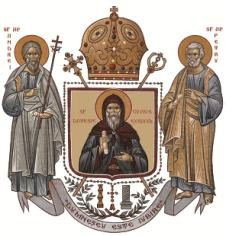 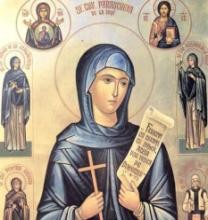 tel: (0039) 349 357 4468 / (0039) 349 4915413PROGRAM SĂPTĂMÂNAL:Luni :ora 17.30Spovedanii Marţi :- - - - - - -- - - - - - -Miercuri :ora 17.30Spovedaniiora 19.30Denia	Canonului	Mare	(canonului Andrei CriteanulSf.Joi :ora 17.30SpovedaniiVineri :ora 17.30Spovedaniiora 19.30Denia Acatistului Bunei Vestiri Sâmbătă :ora 10.00Sf. Liturghie a Sf. Ioan Gură deAurora 14.30împreună cu pomenirea morţilor SpovedaniiDuminică :ora 08.30Utreniaora 10.00Sfânta şi Dumnezeiasca Liturghie aSf.Vasile cel mare